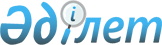 Түлкібас ауданында тұрғын үй көмегін көрсетудің мөлшері мен тәртібін айқындау туралыТүркістан облысы Түлкібас аудандық мәслихатының 2024 жылғы 24 сәуірдегі № 19/2-08 шешімі. Түркістан облысының Әділет департаментінде 2024 жылғы 24 сәуірде № 6521-13 болып тіркелді
      Қазақстан Республикасы "Тұрғын үй қатынастары туралы" Заңының 97 бабының 5 тармағына, Қазақстан Республикасының "Қазақстан Республикасындағы жергілікті мемлекеттік басқару және өзін-өзі басқару туралы" Заңының 6-бабының 1- тармағының 15) тармақшасына, Қазақстан Республикасы Өнеркәсіп және құрылыс министрінің 2023 жылғы 8 желтоқсандағы "Тұрғын үй көмегін беру қағидаларын бекіту туралы" №117 бұйрығына (Нормативтік құқықтық актілерді мемлекеттік тіркеу тізілімінде №33763 болып тіркелген) сәйкес, Түлкібас аудандық мәслихаты ШЕШІМ ҚАБЫЛДАДЫ:
      1. Осы шешімнің 1-қосымшасына сәйкес Түлкібас ауданында тұрғын үй көмегін көрсетудің мөлшері мен тәртібі айқындалсын.
      2. Осы шешімнің 1-қосымшасына сәйкес Түлкібас аудандық мәслихаттың кейбір шешімдерінің күші жойылды деп танылсын.
      3. Осы шешім оның алғашқы ресми жарияланған күнінен кейін күнтізбелік он күн өткен соң қолданысқа енгізіледі. Түлкібас ауданында тұрғын үй көмегін көрсетудің мөлшері мен тәртібі
      1. Тұрғын үй көмегі жергілікті бюджет қаражаты есебінен Түлкібас ауданында тұратын, Қазақстан Республикасының аумағындағы жалғыз тұрғынжайы ретінде меншік құқығындағы тұрғынжайда тұрақты тіркелген және тұратын аз қамтылған отбасыларға (азаматтарға), сондай-ақ мемлекеттік тұрғын үй қорынан берілген тұрғынжайды және жеке тұрғын үй қорынан жергілікті атқарушы орган жалдаған тұрғынжайды жалдаушыларға (қосымша жалдаушыларға):
      кондоминиум объектісін басқаруға және кондоминиум объектісінің ортақ мүлкін күтіп-ұстауға, оның ішінде кондоминиум объектісінің ортақ мүлкін күрделі жөндеуге жұмсалатын шығыстарға;
      коммуналдық қызметтерді және телекоммуникация желісіне қосылған телефон үшін абоненттік төлемақының ұлғаюы бөлігінде көрсетілетін байланыс қызметтерін тұтынуға;
      мемлекеттік тұрғын үй қорынан берілген тұрғынжайды және жеке тұрғын үй қорынан жергілікті атқарушы орган жалға алған тұрғынжайды пайдаланғаны үшін шығыстарды төлеуге беріледі.
      Аз қамтылған отбасының (азаматтардың) тұрғын үй көмегін есептеуге қабылданатын шығыстары жоғарыда көрсетілген бағыттардың әрқайсысы бойынша шығыстардың сомасы ретінде айқындалады.
      2. Тұрғын үй көмегін тағайындау "Түлкібас ауданы әкімдігінің жұмыспен қамту және әлеуметтік бағдарламалар бөлімі" мемлекеттік мекемесімен (бұдан әрі – уәкілетті орган) жүзеге асырылады.
      3. Аз қамтылған отбасының (азаматтың) жиынтық табысын уәкілетті орган тұрғын үй көмегін тағайындауға өтініш білдірген тоқсанның алдындағы тоқсанға "Тұрғын үй көмегін беру қағидаларын бекіту туралы" Қазақстан Республикасы Өнерқәсіп және құрылыс министрінің 2023 жылғы 8 желтоқсандағы №117 бұйрығымен (Нормативтік құқықтық актілерді мемлекеттік тіркеу тізілімінде №33763 болып тіркелген) айқындалған тәртіппен есептейді.
      4. Тұрғын үй көмегі кондоминиум объектісін басқаруға және кондоминиум объектісінің ортақ мүлкін күтіп-ұстауға, оның ішінде кондоминиум объектісінің ортақ мүлкін күрделі жөндеуге жұмсалатын шығыстарды, коммуналдық қызметтерді және телекоммуникация желісіне қосылған телефон үшін абоненттік төлемақының өсуі бөлігінде байланыс қызметтерін тұтынуға, мемлекеттік тұрғын үй қорынан берілген тұрғынжайды және жеке тұрғын үй қорынан жергілікті атқарушы орган жалдаған тұрғынжайды пайдаланғаны үшін шығыстарды төлеу сомасы мен аз қамтылған отбасылардың (азаматтардың) осы мақсаттарға жұмсайтын шығыстарының жергілікті өкілді орган 10 пайыздан асырмай белгілеген шекті жол берілетін деңгейінің арасындағы айырма ретінде айқындалады.
      Аз қамтылған отбасылардың (азаматтардың) жиынтық кірісіне шығыстарының шекті жол берілетін деңгейі 10 (он) пайыз мөлшерінде белгіленеді.
      Тұрғын үй көмегін тағайындау кезінде бір адамға 15 (он бес) шаршы метрден кем емес және 18 (он сегіз) шаршы метрден артық емес, бірақ бір бөлмелі пәтерден немесе жатақханадағы бөлмеден кем емес аудан нормасы қабылданады.
      5. Әлеуметтік тұрғыдан қорғалатын азаматтарға телекоммуникация қызметтерін көрсеткені үшін абоненттік төлемақы тарифінің өсуін өтеу Қазақстан Республикасының Цифрлық даму, инновациялар және аэроғарыш өнеркәсібі министрінің 2023 жылғы 28 шiлдедегi № 295/НҚ "Әлеуметтік қорғалатын азаматтарға телекоммуникация қызметтерін көрсеткені үшін абоненттік төлемақы тарифтерінің өсуін өтеу мөлшерін айқындау және қағидаларын бекіту туралы" бұйрығына сәйкес жүзеге асырылады.
      6. Аз қамтылған отбасы (азамат) (не нотариат куәландырған сенімхат бойынша оның өкілі) тұрғын үй көмегін тағайындау үшін "Азаматтарға арналған үкімет" мемлекеттік корпорациясы (бұдан әрі – Мемлекеттік корпорация) немесе "электрондық үкімет" веб-порталына тоқсанына бір рет жүгінуге құқылы.
      Құжаттарды қарау және тұрғын үй көмегін көрсету туралы шешім қабылдау немесе көрсетуден бас тарту туралы дәлелді жауап беру мерзімі Мемлекеттік корпорациядан немесе "электрондық үкіметтің" веб-порталынан құжаттардың толық топтамасын қабылдаған күннен бастап сегіз жұмыс күнін құрайды.
      7. Тұрғын үй көмегі аз қамтылған отбасыларға (азаматтарға) кондоминиум объектісін басқаруға және кондоминиум объектісінің ортақ мүлкін күтіп-ұстауға, оның ішінде шығыстар сметасына сәйкес кондоминиум объектісінің ортақ мүлкін күрделі жөндеуге және коммуналдық қызметтерге ақы төлеу шоттары бойынша жеткізушілер ұсынған ай сайынғы жарналар туралы шоттарға бюджет қаражаты есебінен көрсетіледі.
      8. Тұрғын үй көмегін тағайындау аз қамтылған отбасыларға (азаматтарға) тиісті қаржы жылына арналған аудан бюджетінде көзделген қаражат шегінде жүзеге асырылады.
      9. Аз қамтамасыз етілген отбасыларға (азаматтарға) тұрғын үй көмегін төлеуді уәкілетті орган есептелген сомаларды тұрғын үй көмегін алушылардың жеке шоттарына екінші деңгейдегі банктер арқылы аудару жолымен және тұрғын үй көмегін төлеу тоқсан сайын тұрғын үй көмегін тағайындау туралы шешім қабылданған айдан кейінгі айдың 10-күніне қарай жүзеге асырылады.
      1. Түлкібас аудандық мәслихатының 2020 жылғы 28 желтоқсандағы №65/4-06 "Түлкібас ауданы бойынша тұрғын үй көмегін көрсетудің мөлшері мен тәртібін айқындау туралы" шешімі (Нормативтік құқықтық актілерді мемлекеттік тіркеу тізілімінде №6042 болып тіркелген);
      2. Түлкібас аудандық мәслихатының 2021 жылғы 21 желтоқсандағы №16/9-07 "Түлкібас аудандық мәслихатының 2020 жылғы 28 желтоқсандағы №65/4-06 "Аз қамтылған отбасыларға (азаматтарға) тұрғын үй көмегін көрсету тәртібін айқындау туралы" шешіміне өзгерістер енгізу туралы" шешімі (Нормативтік құқықтық актілерді мемлекеттік тіркеу тізілімінде №26031 болып тіркелген);
      3. Түлкібас аудандық мәслихатының 2022 жылғы 21 қазандағы №24/3-07 "Түлкібас аудандық мәслихатының 2020 жылғы 28 желтоқсандағы №65/4-06 "Түлкібас ауданында тұрғын үй көмегін көрсетудің мөлшері мен тәртібін айқындау туралы" шешіміне өзгерістер енгізу туралы" шешімі (Нормативтік құқықтық актілерді мемлекеттік тіркеу тізілімінде №30356 болып тіркелген);
      4. Түлкібас аудандық мәслихатының 2023 жылғы 3 қарашадағы №8/4-08 "Түлкібас аудандық мәслихатының 2020 жылғы 28 желтоқсандағы №65/4-06 "Түлкібас ауданында тұрғын үй көмегін көрсетудің мөлшері мен тәртібін айқындау туралы" шешіміне өзгерістер енгізу туралы" шешімі (Нормативтік құқықтық актілерді мемлекеттік тіркеу тізілімінде №6396-13 болып тіркелген).
					© 2012. Қазақстан Республикасы Әділет министрлігінің «Қазақстан Республикасының Заңнама және құқықтық ақпарат институты» ШЖҚ РМК
				
      Аудандық мәслихаттың  төрағасы

Х. Байысбаев
Түлкібас аудандық маслихаты
2024 жылғы 24 сәуірдегі
№ 19/2-08 шешіміне қосымшаТүлкібас аудандық маслихаты
2024 жылғы 24 сәуірдегі
№ 19/2-08 шешіміне 2 қосымша